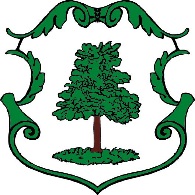 MĚSTO JILEMNICEObecně závazná vyhláška č.  4/2017kterou se ruší obecně závazná vyhláška č. 1/2011 o místních poplatcích ve znění  obecně závazných vyhlášek č. 1/2012, 1/2013, 5/2014, 1/2015, 5/2015 a 1/2016Zastupitelstvo města Jilemnice se na svém zasedání dne 13. prosince 2017 usnesením č. 116/17 usneslo vydat na základě § 14 odst. 2 zákona č. 565/1990 Sb., o místních poplatcích, ve znění pozdějších předpisů (dále jen „zákon o místních poplatcích“) a v souladu s § 10 písm. d) a § 84 odst. 2 písm. h) zákona č. 128/2000 Sb., o obcích (obecní zřízení),  ve znění pozdějších předpisů,  tuto obecně závaznou vyhlášku (dále jen „vyhláška“): Čl. 1Úvodní ustanoveníVyhláška č. 1/2011 o místních poplatcích ve znění obecně závazných vyhlášek č. 1/2012, 1/2013, 5/2014, 1/2015, 5/2015 a 1/2016 se ruší.Čl. 2Přechodné ustanoveníPro poplatkové povinnosti, jakož i práva a povinnosti s nimi související, vzniklé do 31. 12. 2017, se použije obecně závazná vyhláška uvedená v článku 1.Čl. 3ÚčinnostTato vyhláška nabývá účinnost ke dni 31. 12. 2017.	...................................	..........................................	Vladimír Vinklář	Ing. Jana Čechová	            místostarosta města                                                                 starostka městaVyvěšeno na úřední desce dne:Sejmuto z úřední desky dne: